Методические рекомендации к проведению занятий по изобразительному искусству  на пленэрах.Составила Савельева Светлана ВладимировнаПедагог дополнительного образованияМБУДО «ЦДЮТ»г.СимферопольЦель
Продемонстрировать технологию обучения живописи на пленэреЗадачиРаскрыть исторические и современные методики преподавания пленэрного творчества в развитии индивидуальности учащихся.Проанализировать  потенциальные возможности учащихся путём пленэрного творчестваЗадачиОпыт мастеров русского искусства в обучении пейзажной живописи на пленэре.Живопись на пленэре - прием организации познавательной и творческой деятельности детей.Теоретико-методические основы инновационного процесса развития учащихся.Анализ особенностей обучения  на пленэре.	1.	Опыт мастеров русского искусства в обучении пейзажной живописи на пленэре.М.Волошин  «Выйди на кровлю. Склонись на четыре Стороны света, простерши ладонь... Солнце... Вода... Облака... Огонь... - Все, что есть прекрасного в мире...»Период освоения традиционной пленэрной живописи в Крыму в начале 20 века, связан с именами К. Коровина, А. Куприна,  М. Волошина, К. Богаевского, в 60-х годах с деятельностью Ф. Захарова, Н. Бортникова, В. Бернадского, С. Мамчича, О. Грачева.Каждому мастеру  присуща своя  манера передачи цветовых отношений в пейзажах  Крыма, свое  раскрытие сюжета  от романтического до фантастического, которые они черпали на  этюдах с натуры. Сегодня плодотворно трудятся такие интересные крымские художники как  Н. Молчанов, Е. Молчанова-Дудченко,  У. Рамазанов и другие, они поддерживают   пленэрные традиции крымской живописи Учитывая эти особенности  были составлены методические рекомендации занятий по изобразительному искусству для учащихся дополнительного образования.2.Живопись на пленэре - прием организации познавательной и творческой деятельности детей.Основа  пленэров :-тщательная подготовка материала(бумаги, кистей, палитры, мольберта, планшета, папки для работ, образцов  сочетания цветов, наглядные пособия)- натурные зарисовки-основа цвета и света;- беседы об изобразительном искусстве.Данные разработки дают возможность предметно проводить занятия по изобразительной деятельности, учитывая:- индивидуальные  особенности;- виды занятий;- типы изобразительной деятельности;- структуру занятий;- методы и приемы.Занятия  на пленэре по изобразительному искусству  с изучением природы Крыма, особенностей его геологии, истории, различных видов растений , животных и птиц формирует индивидуальное, бережное отношение  к  сохранению природы родного края.Систематическое видение изменений цвета и света в окружающей среде придает занятию особенности изображения в различное время дня, теней, рефлексов, световых изменений в колорите, характерную локальность в контражуре, построение в архитектуре, При писании морского пейзажа – видение линии горизонта и изменение  в различных погодных условиях, дополняет понимание  воздушной перспективы и цветовых изменений с удалением предмета, точность  нахождения   цветовых отношений, предметных соотношений,Под влиянием обучения  на природе отношение к ритму в композиции, чувству гармонии  у учащихся  усложняются: они начинают распознавать эстетические качества самого художественного образа, проникаться настроением натурного писания, единства в  расстановке предметов и пятен, равновесия и  целостности в композиции.Отношение к цвету меняется с множеством  эскизных зарисовок, если до пленэрных работ учащиеся видели падающий свет в  ограниченном пространстве рабочего кабинета, то после них   кругозор расширился. На природе ребенок по новому видит изменения  неба, тени под деревьями, сравнивает рельеф, второй и третий план в пейзаже  быстрее улавливает преимущества цветов в общей картине, выделяет главное, уходя от второстепенного в окружающем пейзаже.Влияние работы на пленэре на индивидуальное  становление личности и гармоничный процесс обучения происходит как в младшем возрасте(6 - 11 лет), поскольку учащиеся могут изображать по памяти, по представлению и с натуры, так и в подростковом возрасте(11-15лет) с наработкой опыта, впечатлений  и восприятия  интересующего предмета. Восприятие на основе тактильно-моторного ощущения, благодаря которому учащиеся могут пощупать кору дерева, погладить шерсть животного, прикоснуться к разломам тектонического происхождения, уловить плавный  цветовой переход от  теплоты до холодности в различное время суток.(Рис.1) Творчество на пленэре имеет целенаправленный характер ознакомления не только  с историческим значением парков, архитектурных сооружений и достопримечательностей, но и изучением ландшафтного дизайна, природных зон и геологических изысканий, что в будущем может играть большую роль в становлении навыков будущей профессии у старших учащихся.Одной из особенностей проявления творчества в пейзажном рисунке учащегося следует считать его умение изображать фон, если младшие ребята составляют более локальные цвета для неба, полянки, деревьев, то в процессе пленэра меняется цветовая  тональность. Учащиеся  видят как в воздушной перспективе писать   ближние предметы (более насыщенными цветами), а как  с удалением (цвета растворять  и использовать различные пастельные  оттенки). Окраска фона выполняет при этом важную смысловую функцию – она способствует передаче настроения, чувств юных художников.Огромное значение имеют и временные рамки, поскольку  цвета и тени быстро меняются и это заставляет работать быстро и слаженно.Получив  определенные программные навыки в передаче перспективы, на пленэре учащиеся начинают чувствовать оптический  центр, стороны листа в пространстве, соотношение предметов друг с другом. Свободное владение этими умениями служит показателем развития творчества в рисунке на  природе. Использование  различных техник (акварели, гуаши, масляной и сухой пастели, восковых мелков и карандашей) и  средств ( губки, салфетки, воска,) достижения выразительности является показателем художественно-творческих способностей детей в изображении природы.С наступлением изменений во временах года ребята дополняют свои работы аппликацией, например из листьев осеннего леса или ракушек песчаного летнего  пляжа.Навыки работы на пленэре закладывают манеру быстрого исполнения в цветах и без рисунка в карандаше, дают возможность  точнее отображать предметы, людей , придают уверенность в работеНедоработанные этюды тренируют зрительную память, как это было отработано у М.Волошина.3.Теоретико-методические основы инновационного процесса развития учащихся.Психология  гармоничного становления личности учащегося происходит в  укреплении возрастных  отношений между учащимися и в отношении к природе .Педагогика воспитания культурной деятельности во время пленэрных занятий.Взаимосвязь теоретических знаний с гармоничностью личности в  познании истории, флоры и фауны собственного края на  заповедных территориях,.Появление эстетического запаса знаний, взятого непосредственно в соприкосновении с природой.Подкрепление  и применение полученных теоретических знаний..4.Особенности обучения на пленэреСогласованность методов обучения пленэрной живописи с краеведческими и историческими особенностями Крыма.Сравнительный анализ работ по завершению этюдов.Проявление самостоятельности в выборе тем и наглядности образов. Изучение содержательности сцен и  воплощений образов в  работах. Индивидуальные и коллективные беседы по воплощению образов и пути создания определённых представлений об особенностях  и количеству этюдов в самостоятельной работе. 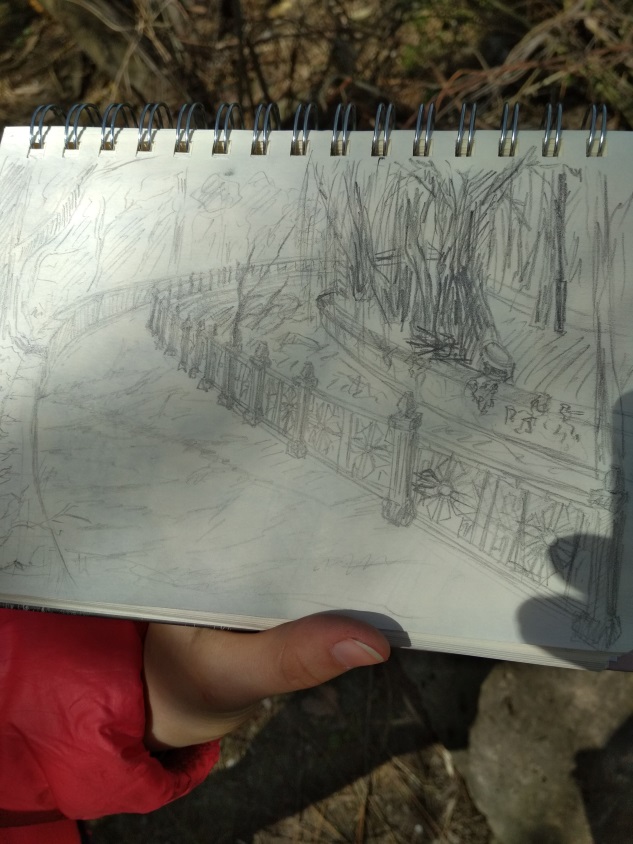 Характерные особенности в живописных набросках, поиск цветовых и тональных отношений,   проведение сравнительного анализа их в цвето-воздушной среде, применение техник и средств достижения их в работе.Формирование  навыков представления о пластичности цвета и линий-  на небольших по размеру этюдах.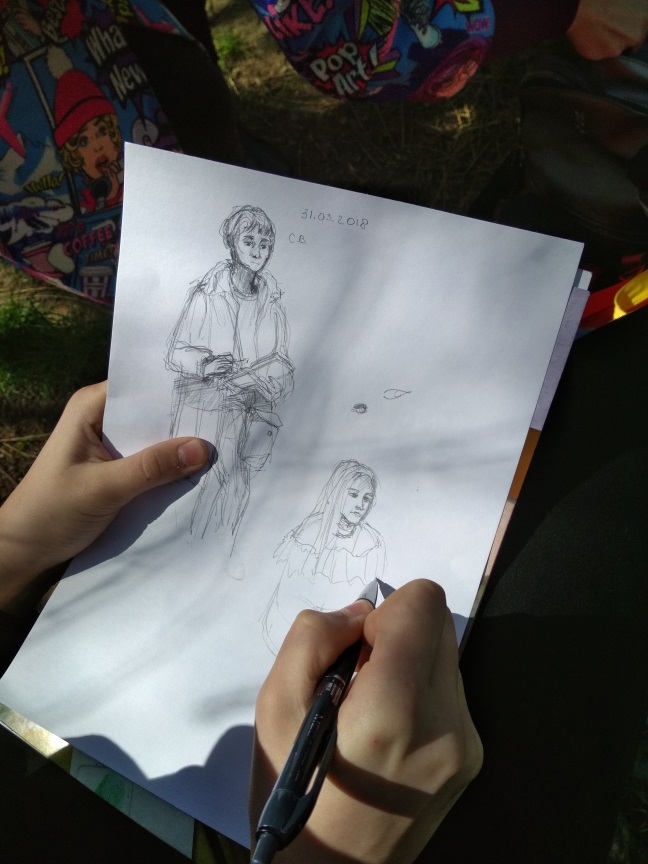 Проработка деталей и создание нюансов .На пленэре вырабатываются приёмы передачи навыков работы с натуры, тематического рисования, умение воспитывать у учащихся художественное восприятие окружающего мира. 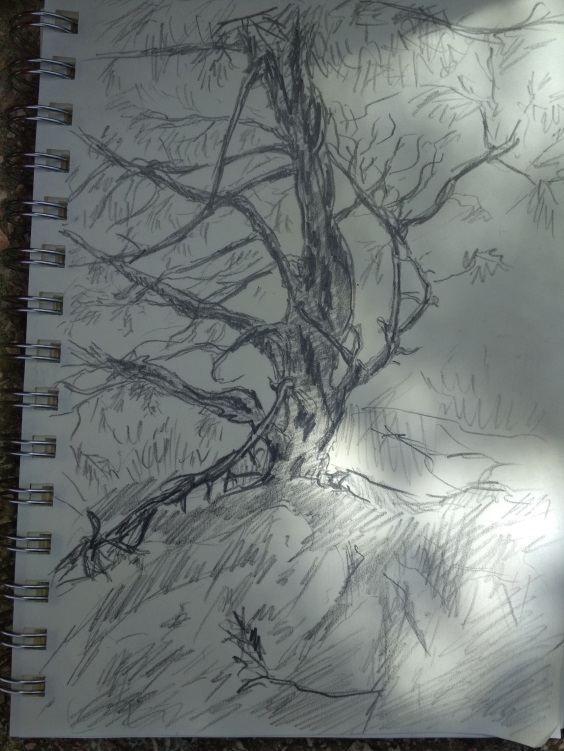 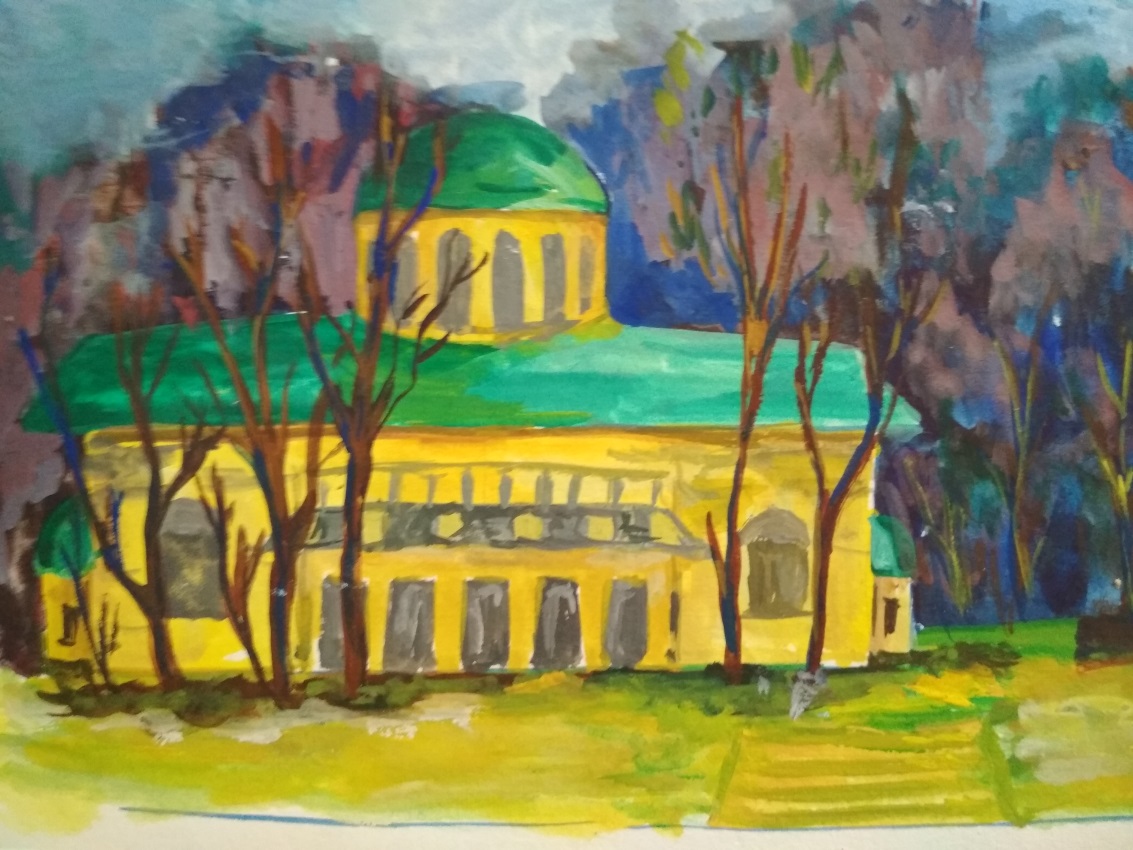 В кронах деревьев появляются бледно-фиолетовые, зеленые, голубые тени и полутени. Холодные голубые, фиолетовые, зеленые цвета пропитываются золотистым теплым цветом. Появляются рефлексы от неба, от освещенной земли и травы. Этюд,   написанный в различное время суток имеет различную тональность. В таких нюансах и передается преимущество работы на пленэре. 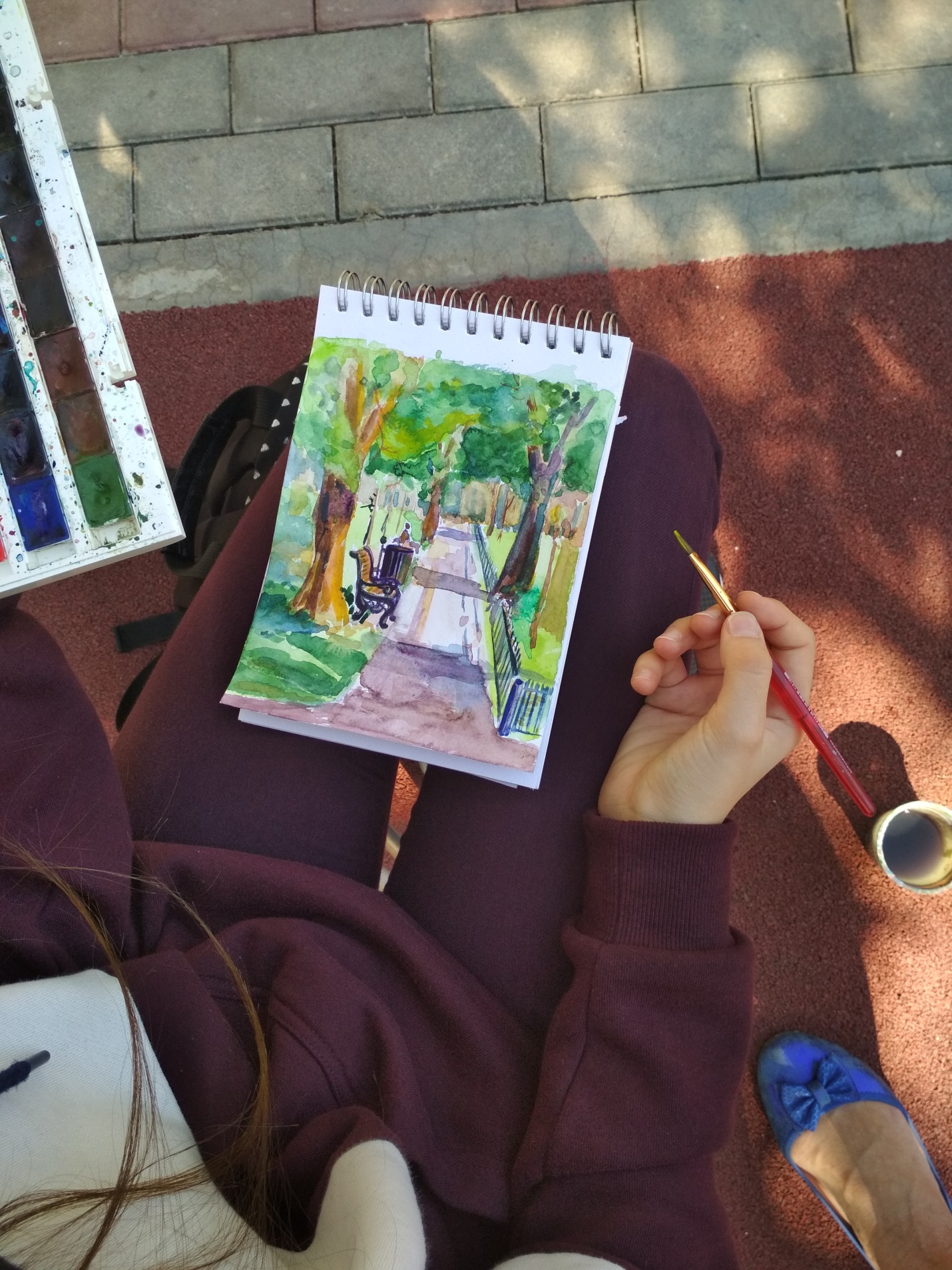 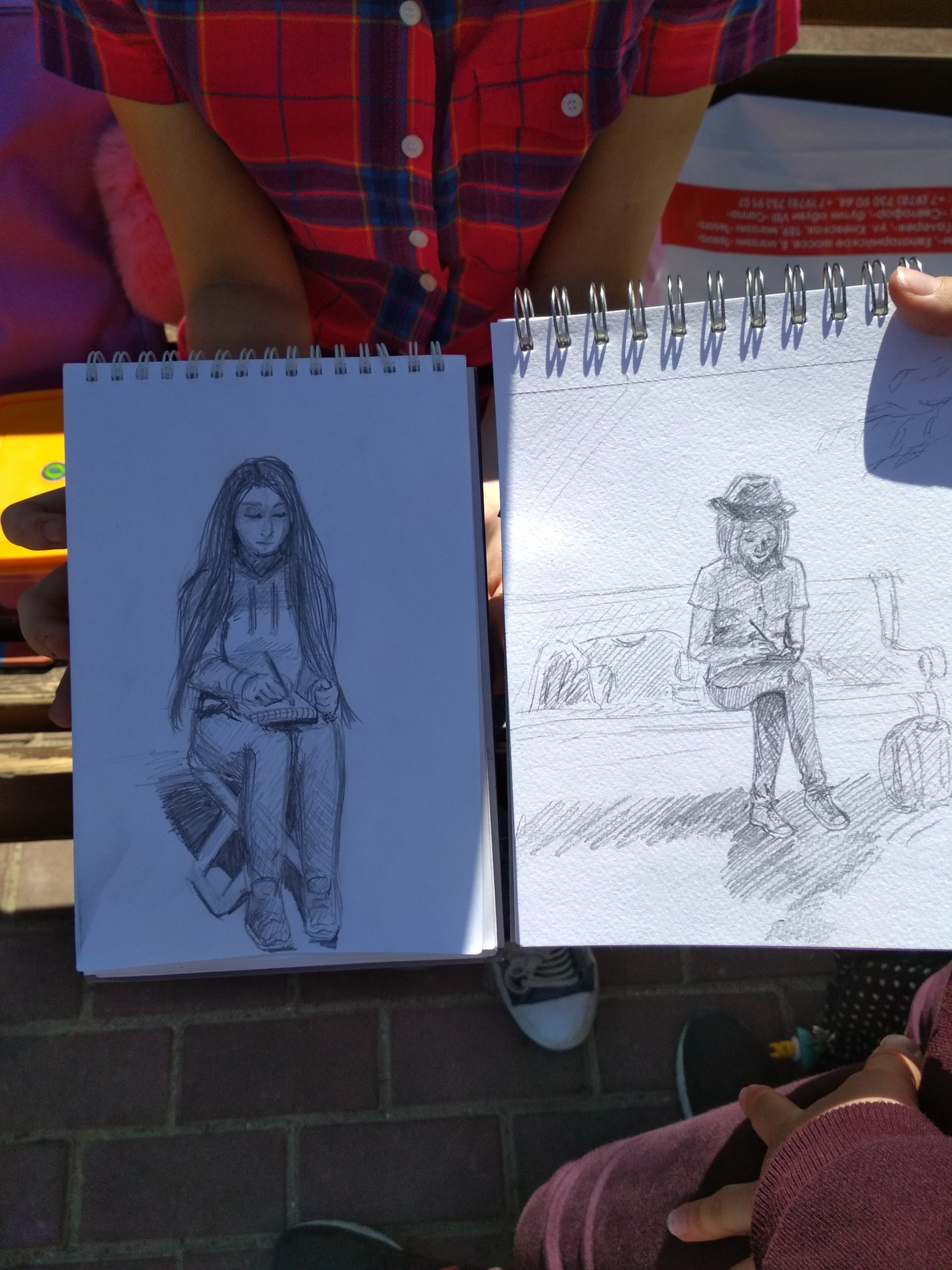 